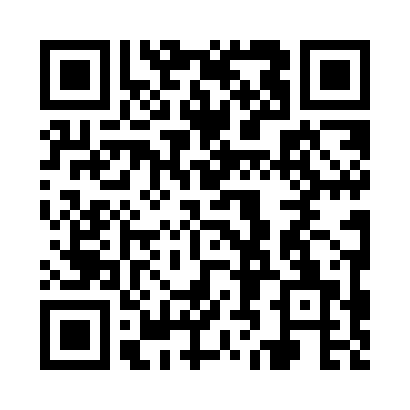 Prayer times for Trace Estates, Louisiana, USAMon 1 Jul 2024 - Wed 31 Jul 2024High Latitude Method: Angle Based RulePrayer Calculation Method: Islamic Society of North AmericaAsar Calculation Method: ShafiPrayer times provided by https://www.salahtimes.comDateDayFajrSunriseDhuhrAsrMaghribIsha1Mon4:446:051:134:558:219:422Tue4:446:061:134:558:209:423Wed4:456:061:134:558:209:424Thu4:466:071:144:558:209:415Fri4:466:071:144:568:209:416Sat4:476:081:144:568:209:417Sun4:476:081:144:568:209:408Mon4:486:091:144:568:209:409Tue4:496:091:144:568:199:4010Wed4:496:101:154:568:199:3911Thu4:506:101:154:578:199:3912Fri4:516:111:154:578:189:3813Sat4:526:121:154:578:189:3814Sun4:526:121:154:578:189:3715Mon4:536:131:154:578:179:3716Tue4:546:131:154:578:179:3617Wed4:556:141:154:578:169:3518Thu4:566:151:154:578:169:3519Fri4:566:151:154:578:159:3420Sat4:576:161:154:578:159:3321Sun4:586:161:164:578:149:3222Mon4:596:171:164:578:149:3223Tue5:006:181:164:578:139:3124Wed5:016:181:164:578:129:3025Thu5:026:191:164:578:129:2926Fri5:036:201:164:578:119:2827Sat5:036:201:164:578:109:2728Sun5:046:211:164:578:109:2629Mon5:056:221:154:578:099:2530Tue5:066:221:154:578:089:2431Wed5:076:231:154:578:079:23